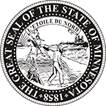 Call to OrderApproval of MinutesHF 284 (Norris) Helmets to Hard Hats Minnesota initiative funding provided, and money appropriated.Testifiers: Justin Rost, Helmets to HardhatsMariah Frances, North Central States Regional Council of CarpentersAxel Schow, North Central States Regional Council of CarpentersPresentation of the Governor’s Budget Recommendations for the Department of Veterans Affairs.Presenters: Larry Herke, Comissioner Minnesota Department of Veterans AffairsBen Johnson, Chief of Staff Minnesota Department of Veterans AffairsPresentation of the Governor’s Budget Recommendations for the Department of Military Affairs.Presenters: Maj. Gen. Shawn Manke, Adjutant General of the Minnesota National GuardDon Kerr, Executive Director Minnesota Department of Military AffairsAdjournmentChair Jerry NewtonVice Chair Steve ElkinsRep. Matt BlissRep. Mary Frances ClardyRep. Nathan CoulterRep. Emma GreenmanRep. Dave LislegardRep. Matt NorrisRep. Peggy BennettRep. Shane HudellaRep. Bjorn OlsonRep. Mark WiensMinnesota House of RepresentativesVeterans and Military Affairs Finance and Policy CommitteeMonday January 30th, 20231:00pmRoom 5                                          Agenda